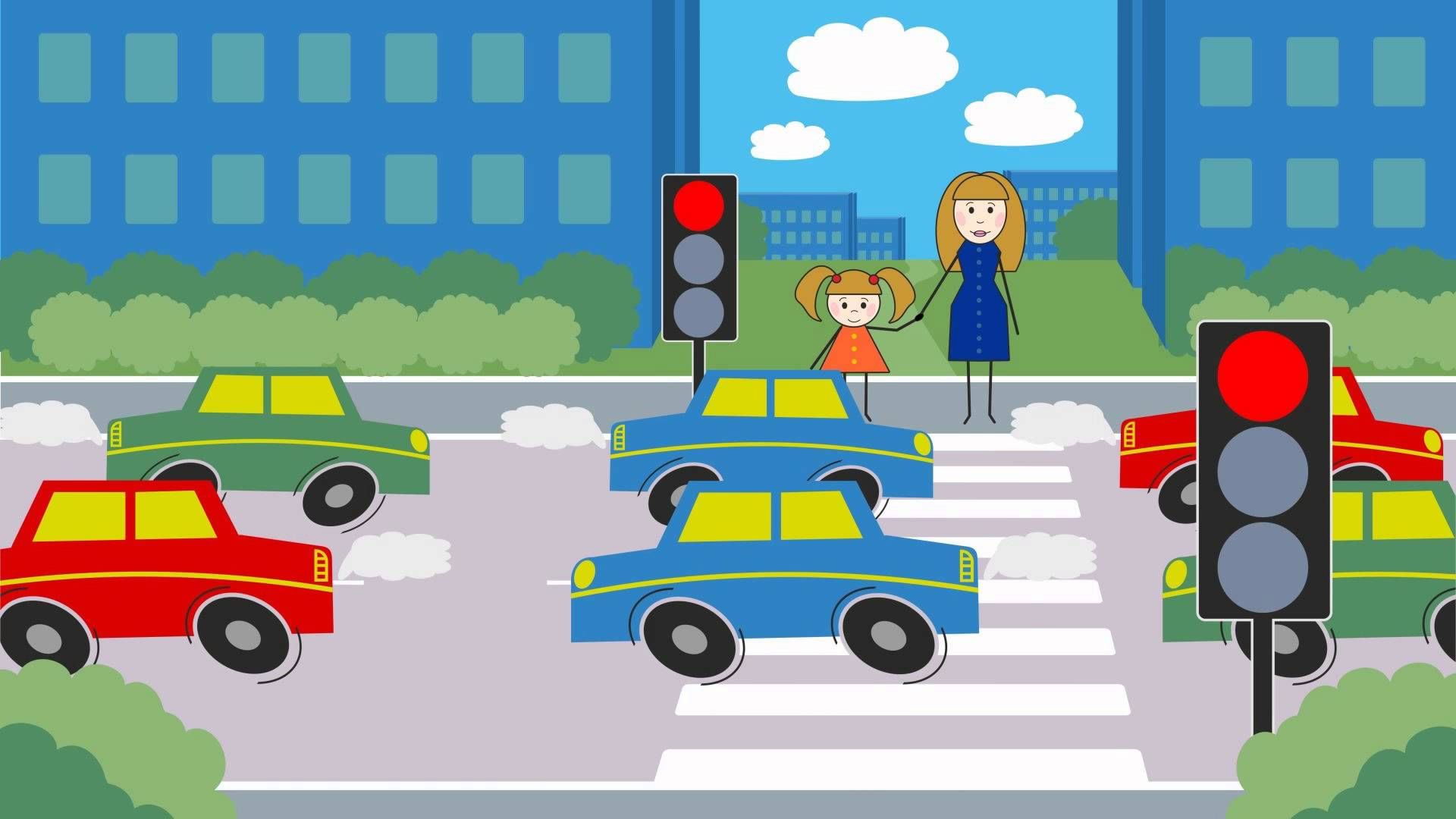 Консультация для родителей по ПДД «Безопасность детей — забота взрослых».Цель: информирование родителей о методах и средствах предупреждения несчастных случаев. Охрана жизни, здоровья детей — приоритетная задача дошкольного учреждения и семьи. Начало формыКонец формыПо мнению экспертов, причиной дорожно-транспортных происшествий является игнорирование водителями правил уличного движения. Однако ответственность за безопасность на дороге лежит и на пешеходах, в том числе, родителях дошкольников.Чем младше ребенок, тем менее он чувствителен к опасности, малыш не всегда знает и понимает, что именно ему грозит, какие последствия может повлечь за собой то или иное поведение. Именно поэтому мамам, папам, другим близким взрослым очень важно уделять повышенное внимание вопросам безопасности детей, а воспитатели должны своевременно информировать родителей о методах и средствах предупреждения несчастных случаев. Как малыши видят и представляют проезжую частьУ ребенка поле зрения уже, чем у взрослого, поэтому дошкольнику трудно определить расстояние до стремительно приближающегося автомобиля. Тем более ребенок не способен вычислить скорость движения транспорта.Дети раннего, младшего и даже среднего дошкольного возраста не воспринимают автомобиль как нечто потенциально опасное. Малыш устремляется за выкатившимся на дорогу мячом, совершенно не думая о движущихся машинах. Для ребенка главное — вернуть игрушку. Он не понимает, что попытка догнать мяч может оказаться последней. Поэтому, чем раньше начата работа по освоению детьми правил дорожного движения, тем больше вероятность спасти малышей от беды. Что и как рассказывать детям о ПДДУ дошкольников доминирует наглядно-образное мышление, поэтому дословная трактовка Правил дорожного движения с большим количеством абстрактно-теоретических выкладок неприемлема.Во второй младшей группе малышам рассказывают и показывают, что такое улица, тротуар, дорога с односторонним движением. Также детей знакомят с видами транспорта (легковой и грузовой автомобили, автобус, троллейбус, трамвай), рассказывают о работе водителя, светофоре (красный и зеленый сигналы).Воспитатели средней группы знакомят детей с двусторонним движением на дороге, желтым сигналом светофора, жестами регулировщика, дорожным знаком «Пешеходный переход», наземном и подземном переходами, классификацией видов транспорта (водный, воздушный, наземный). Объясняют, как передвигаться по тротуару (по правой стороне), вести себя в общественном транспорте.В старшей и подготовительной группе расширяют представления воспитанников о дороге. Будущим школьникам показывают дорожные знаки («Перекресток», «Пункт питания», «Телефон», «Медицинская помощь», «Стоянка», «Движение пешеходов запрещено», «Въезд запрещен», «Остановка общественного транспорта»), закрепляют с детьми правила перехода проезжей части.В работе с малышами уместны:личный пример;наглядность (плакаты, иллюстрации);чтение художественной литературы;игры.Личный примерНаправляясь куда-либо с ребенком, родители:держат малыша за руку;ведя малыша по тротуару, сами находятся ближе к проезжей части, а ребенок идет рядом;переходят дорогу на зеленый сигнал светофора;на перекрестке сначала смотрят налево, потом направо, потом снова налево и только после этого, если машины далеко, выходят на проезжую часть, спокойно без суеты направляются к противоположной стороне улицы;не перебегают дорогу, потому что «так ближе», даже если спешат, не перелезают через заграждения;не догоняют уходящие автобус, троллейбус, трамвай или маршрутное такси;переходя дорогу после выхода из транспортного средства, автобус, троллейбус и «маршрутку» обходят сзади, а трамвай — спереди;не выходят на проезжую часть из-за препятствия (транспортное средство, куст, забор и т.д.);в темное время суток на себя и ребенка надевают светоотражающие элементы (фликеры);проговаривают выполняемые действия, обращают внимание малыша на необходимость соблюдать правила дорожного движения.При перевозке ребенка на автомобиле:ведут авто, соблюдая правила для водителей;детей перевозят в автокреслах;взрослые и дети садятся в автомобиль и выходят из него только со стороны тротуара.При высадке из общественного транспорта взрослый выходит первым. НаглядностьОсвоить правила дорожного движения малышам помогают картинки и плакаты «Памятка пешехода», «Светофорчик», «Будь внимателен!», «Дорожная азбука» и т. д. Можно купить готовый плакат или нарисовать его вместе с ребенком дома.Наглядные материалы не принесут пользы, если будут висеть в комнате «фоном». Необходимо беседовать с малышом по содержанию картины, плаката, обсуждать, что изображено, правильно ли поступает персонаж, как надо себя вести в подобной ситуации.Книги по ПДД для дошкольниковДля чтения детям младшего дошкольного возраста рекомендуют произведения:Б. Заходер «Шофер»;Н. Калинина «Как ребята переходили улицу»;А. Барто «Грузовик» и т.д.Малышам четырех-пяти лет читают рассказы А. Дорохова из книги «Зеленый, желтый, красный», стихотворения В. Пишумова «Песенка о правилах», С. Михалкова «Скверная история», В. Кожевникова «Светофор» и др.Воспитанники старшей и подготовительной групп знакомятся с трудовыми буднями героя С. Михалкова дяди Степы, осваивают жесты регулировщика, слушая рассказ В. Дорохова «Влиятельная палочка» и стихотворение В. Семерина «Запрещается — разрешается», учатся быть примерными пешеходами и ответственными пассажирами.Важный момент: после чтение книги, следует обсудить ее содержание с малышом.Игры по ПДД для дошкольниковИгра — ведущая деятельность в дошкольном детстве. Полноценное развитие ребенка, освоение дошкольником жизненно важных умений и навыков происходит именно в ней. Приведем примеры игр, в которые  родители могут играть с детьми дома.Младшие дошкольникиЦель дидактической игры «Светофор» — учить различать сигналы светофора. Заранее готовятся макет светофора с пустыми отверстиями и два набора кружков красного и зеленого цветов. Один набор взрослый дает ребенку, другой оставляет себе.Взрослый вставляет один из кружков в соответствующее отверстие макета и предлагает ребенку определить, какой сигнал горит (малыш поднимает кружок такого же цвета), а также объяснить, что делать пешеходу (красный — стоять на месте, зеленый — осмотреться по сторонам и идти).Дети от 4 до 5 летС малышами этого возраста также можно играть в «Светофор», только добавить желтый сигнал. Не менее интересна «Игра в слова». Взрослый предлагает хлопнуть в ладоши, когда прозвучат слова, фразы относящиеся:к светофору (стоит на перекрестке, стоит дома, красный свет, синий свет, желтый свет, коричневый свет, помогает пешеходу, мешает пешеходу);к пешеходу (перекресток, переходит, светофор, кузов, стоит и ждет, руль, тротуар);к водителю (руль, кузов, крыло, едет, мотор, летит, колесо, лапы, хвост);к пассажиру (автобус, троллейбус, подъезжает к остановке, кровать, табуретка, остановка, показывает билет).Старший дошкольный возрастЗакрепить названия и предназначение дорожных знаков поможет игра «Отгадай знак». Взрослый размещает картонные знаки на виду и предлагает отгадать знак по описанию (в произвольном порядке рассказывает о предназначении знаков).Уважаемые родители! Помните!Все понятия ребенок усвоит прочно, если его знакомят с правилами дорожного движения систематически, ненавязчиво. Используя для этого соответствующие ситуации на улице, во дворе, на дороге. Находясь с малышом на улице, полезно объяснять ему все, что происходит на дороге с транспортом, пешеходами. Обратите внимание на нарушителей, отметив, что, нарушая правила, они рискуют попасть в беду.Ребёнок учится законам улицы у родителей.Не пугайте ребенка улицей – панический страх перед транспортом не менее вреден, чем безопасность и невнимательность! Лишь строгое соблюдение Правил станет залогом безопасности вас и вашего ребенка!